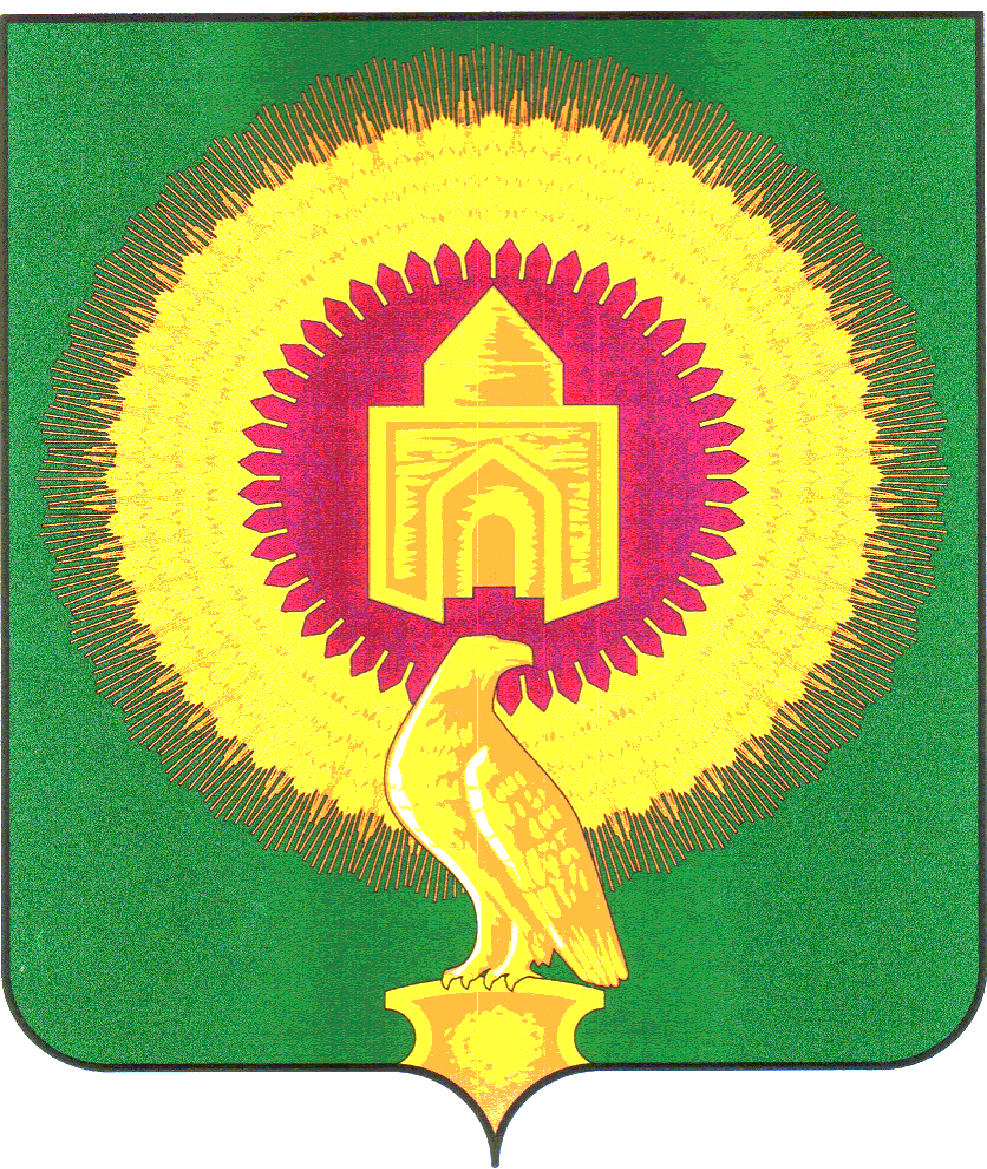 В целях приведения в соответствие со штатным расписанием администрации Варненского муниципального района Челябинской областиадминистрация Варненского муниципального района Челябинской области ПОСТАНОВЛЯЕТ:  с 1 февраля 2024 года внести в перечень должностей муниципальной службы администрации Варненского муниципального района Челябинской области, замещение которых связано с коррупционными рисками, утвержденный постановлением администрации Варненского муниципального района Челябинской области от 29.08.2023 г. № 523 «Об утверждении Перечня должностей муниципальной службы и должностей, не отнесенных к муниципальной службе, Варненского муниципального района Челябинской области, замещение которых связано с коррупционными рисками, в новой редакции» следующие изменения:1) исключить из Перечня должность «Главный специалист по делам гражданской обороны и чрезвычайным ситуациям»;2) включить в Перечень должность «Начальник отдела по делам гражданской обороны и чрезвычайным ситуациям»;3) исключить из Перечня должность «Главный специалист по мобилизационной работе и бронированию»;2) включить в Перечень должность «Начальник отдела по мобилизационной работе и бронированию».ГлаваВарненского муниципального районаЧелябинской области                                                                              К.Ю. МоисеевАДМИНИСТРАЦИЯВАРНЕНСКОГО МУНИЦИПАЛЬНОГО РАЙОНАЧЕЛЯБИНСКОЙ ОБЛАСТИПОСТАНОВЛЕНИЕот 31.01.2024 г. № 52с. Варна